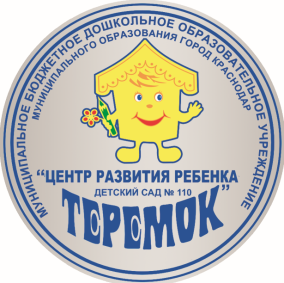  Муниципальное бюджетное дошкольное образовательноеучреждение муниципального образования город Краснодар
«Центр развития ребёнка – детский сад №110 «Теремок»Консультация для воспитателей:«Организация работы с детьми с аутизмом»                                                                                      Воспитатель: Ключко А.П.                                                                                         Дата: 16.03.2020г.Краснодар  2020г.Консультация для воспитателей:«Организация работы с детьми с аутизмом»       Фундаментальное свойство человека - стремление к общению с окружающим миром и себе подобными, к коммуникации и социализации. Зародыши социальности в норме можно увидеть уже у беспомощного младенца. Здоровый ребенок очень быстро начинает узнавать мать и выделять ее из окружения. При кормлении он приникает к материнской груди, принимая совсем не ту позу, которую можно видеть, например, когда посторонний человек кормит младенца из бутылочки.Если грудной ребенок выворачивается при попытке матери взять его на руки, или лежит на руках у матери как неодушевленный предмет, или не смотрит ей в лицо, - это должно вызывать серьезные подозрения, касающиеся психического здоровья ребенка. Чаще всего подобная ранняя «асоциальность» наблюдается у детей, страдающих так называемым ранним детским аутизмом, или синдромом Каннера (по имени врача Лео Каннера, впервые подробно описавшего этот тип патологии в 1943 г.).Основными признаками РДА являются:Врожденная неспособность ребенка к установлению аффективного контакта посредством взгляда, мимики, жеста, не обусловленная низким интеллектуальным уровнем;Стереотипность поведения;Необычные реакции на раздражители (дискомфорт или поглощенность впечатлениями);Нарушения речевого развития;Раннее проявление -до 30-го месяца жизни.       Особенно ярко аутизм проявляется в возрасте 3-5 лет и сопровождается страхами, негативизмом, агрессией. В дальнейшем острый период сменяется нарушениями интеллектуального и личностного развития.        У детей с РДА ослаблена эмоциональная реакция на близких, вплоть до полного внешнего реагирования, так называемая ―аффективная блокада; недостаточная реакция на зрительные и слуховые раздражители, что придает им сходство со слепыми и глухими. Во внешнем облике, при обычной миловидности, обращает на себя внимание взгляд, обращенный и пустоту, во внутрь себя, взгляд мимо, взгляд, с преобладанием зрительного восприятия на периферии поля зрения. Моторика угловатая, движения неритмичные, ― закостенелы, или неточные с тенденциями моторных стереотипий в пальцах, кистях рук, ходьба на цыпочках, однообразный бег, прыжки с опорой не на всю ступню. Речь, обычно, не направлена к собеседнику, в периоде речи отсутствует экспрессия, жестикуляция, мелодика речи нарушена. Голос то тихий, то громкий. Произношение звуков самое разное -от правильного до неправильного. Наблюдаются отклонения тональности, скорости, ритма, нет интонационного переноса, постоянны эхолалии, бессвязность, неспособность к диалогу. Длительно сохраняется тенденция к манерному словотворчеству. Экспрессивная речь развивается с отставанием. В речи частые фразы-штампы, мутизм.       Построение занятий с аутичными детьми, особенно в самом начале, имеет ряд особенностей. В случае, когда нарушена эмоциональная связь ребенка с миром, признанные эффективными приемы обучения не действуют. Работа с аутичным ребенком требует особого подхода. Прежде всего, перед тем как начать занятия, педагог должен осознать ту степень ответственности, которую он берет на себя. Нельзя начинать занятия, если нет уверенности, что они будут продолжаться долго. Ведь поиск контакта с таким ребенком всегда требует времени, а если возникшее хрупкое взаимодействие будет внезапно прекращено, это станет психологической травмой для ребенка и его семьи. Педагог также должен оценить свои возможности: занятия с аутичным ребенком потребуют не только профессиональных знаний и умений, но и больших затрат психической и физической энергии.        Кроме того, занятия с аутичным ребенком потребуют большого терпения, интуиции и любви. Вам придется на время занятия как бы раствориться в ребенке, постараться понять, что он чувствует, проникнуть в логику его действий. Поведение аутичного ребенка может выглядеть лишенным смысла, хаотичным, неадекватным, но это лишь на первый взгляд. Если вам удастся заглянуть внутрь ребенка, понять мир его чувств и переживаний, вы станете ему настоящим другом и сможете помочь избавиться от многочисленных страхов, постепенно выведете его в окружающий мир, научите быть более самостоятельным. Работа с аутичным ребенком требует постоянного педагогического поиска, гибкости в применении различных методов обучения и воспитания. Можно заранее составить план занятия, но действовать в большинстве случаев придется в зависимости от ситуации и желаний ребенка. На этапе налаживания контакта с ребенком не настаивайте на проведении конкретных игр. Будьте более чутки к реакциям ребенка, и увидите, что часто он сам предлагает вам форму возможного взаимодействия, которая в этот момент для него наиболее комфортна. Порой стоит принять правила игры, предлагаемые ребенком (не забывая, конечно, о целях работы). И тогда через некоторое время он будет видеть в вас союзника, товарища по играм, станет доверять вам. Поведение ребенка во время занятия может быть разным, порой неадекватным и агрессивным, однако в любом случае следует сохранять спокойствие, не ругать, а постараться понять, чего он хочет, помочь ему выйти из состояния дискомфорта. Занятие должно проходить в атмосфере доброжелательности.        Все, что происходит на занятии, сопровождается эмоциональным комментарием –вы должны проговаривать все действия и ситуации, стараясь представлять их неизменно положительными. Будьте готовыми к тому, что реакция на одну и ту же игру, ситуацию у разных детей с диагнозом «аутизм» может быть совершенно разной: на что один отреагировал вполне дружелюбно, другой может ответить резко отрицательно. Мало того, один и тот же ребенок в одинаковой ситуации в разное время может повести себя по-разному. Это потребует от педагога индивидуального подхода к ребенку и мобильности – не бойтесь пробовать: если ребенок принял предложенную ситуацию, постарайтесь развить ее, если же возникла реакция отторжения, тут же «дайте задний ход».Занятия с аутичным ребенком сильно отличаются от занятий с другими детьми и педагогу, при их организации, следует учитывать рядправил.       Начиная занятия, очистите стол или пол от ненужных игрушек и посторонних предметов. Положите перед ребенком только те игрушки, которые нужны вам. Закончив игру, не оставляйте игрушки перед глазами у ребенка: уберите их в коробку или в сумку, чтобы ребенок их не видел. Если ребенок очень легко отвлекается, старайтесь, чтобы вещи, в данный момент ненужные, не находились у него на глазах. Некоторых детей способны отвлечь не только игрушки, даже орнамент на обоях.       Для аутичного ребенка важно подобрать удобные, подходящие по росту стол и стул, стол расположить так, чтобы ничто не отвлекало его, и наоборот, выделялись предметы, на которые вам хотелось бы обратить его внимание.Необходимо уделить внимание позе ребенка во время занятия. Ребенок, сидящий в неудобной или неустойчивой позе, не сможет сосредоточиться на занятии.       Во время организации занятия необходимо продумать освещение. Когда вы играете или разговариваете с ребенком, стремитесь к тому, чтобы ваше лицо было хорошо освещено. Избегайте находиться спиной к окну или к лампе.Всегда садитесь напротив ребенка, чтобы он мог без труда установить с вами зрительный контакт, видеть ваши глаза, рот, выражение лица, понимать, что вы делаете, и копировать ваши действия. Если вы сидите рядом с ребенком, ему приходится использовать боковое зрение или оборачиваться, чтобы взглянуть на вас. Помните, что ребенок гораздо меньше вас. Если нужно, присядьте на корточки. Не вынуждайте ребенка задирать голову или оглядываться, чтобы посмотреть на вас.Сделайте свое лицо «интересным» для ребенка, чтобы на него хотелось смотреть. Скучное, невыразительное лицо не привлекает взгляда.Установление контакта с педагогом являются залогом результативности обучения и возможно при выполнении следующих рекомендаций:Обращаясь к ребенку, говорите просто и ясно. Не используйте сложных конструкций, употребляйте только ключевые слова. Говорите так, чтобы ребенку было легко вас понять. Вместо: «Я бы хотела, чтобы ты перестал стучать ножом по столу» скажите просто: «Не стучи». Вместо: «Почему бы тебе не положить кубик в это ведерко?» скажите просто: «Положи кубик сюда».Ваша речь должна укладываться в рамки понимания ребенка и в то же время чуть - чуть выходить за них. Например, если ребенок разговаривает односложно, используйте фразы из двух слов и побуждайте его вам подражать. Адаптируйте свою речь по мере развития возможностей ребенка.Снова и снова, при каждой возможности повторяйте одни и те же простые слова и фразы.Высокие звуки дети воспринимают лучше, чем низкие, поэтому при разговоре с маленькими детьми взрослые часто непроизвольно меняют тембр и говорят тоненьким голосом. Продолжайте пользоваться этим приемом, даже если ваш ребенок уже вышел из младенческого возраста.Разговаривайте с ребенком певучим, мелодичным голосом. Используйте различные интонации, чтобы удержать его внимание. Ровный, монотонный голос слушать очень скучно.Следите за тем, чтобы выражение вашего лица и интонации, выражали то же, что и слова. Общение включает в себя не только понимание устной речи: из интонации и языка тела собеседник получает информацию, важную для понимания сообщения в целом. Ребенок не может понять смешанное сообщение, поэтому, если вы говорите «нет» с широкой улыбкой на лице, он просто теряется и не знает, что думать. Во время разговора с ребенком используйте естественные жесты, это облегчит ему понимание.Немедленно отвечайте на любое обращенное к вам «высказывание» ребенка, будь то слово, жест или улыбка. Дайте ребенку понять, что коммуникация всегда действенна.Не спешите поправлять ребенка, когда он неверно произносит слова. Постоянные замечания могут внушить ему робость и страх перед речью. Просто говорите: «Да» и повторяйте то, что пытается сказать ребенок. Например, если он говорит: «Пепе», отвечайте: «Да, печенье».Пойте для ребенка. И дети, и взрослые обладают врожденной музыкальностью, и это стоит использовать. Некоторые дети плох о воспринимают обычную речь, но гораздо лучше реагируют на инструкцию или информацию, если ее пропеть. Начиная коррекционную работу, необходимо определить ведущее направление: развитие речи; навыков социального взаимодействия; воображения. В свою очередь, выбор направления будет зависеть от потребностей конкретного ребенка. В одном случае необходимо в первую очередь обучить его навыкам самообслуживания, в другом - снизить уровень тревожности, провести работу по снятию страхов, налаживанию первичного контакта, созданию положительного эмоционального климата и комфортной психологической атмосферы на занятии. На первых этапах работы для педагога часто более важно сформировать у ребенка желание учиться, чем добиться усвоения учебного материала.Таким образом, целью занятий на начальном этапе является:постепенное избавление от накопившихся негативных эмоций и страхов;предоставление ребенку возможности пережить как можно больше положительных эмоций.        Только когда окружающий мир станет для ребенка более дружелюбным, а сам ребенок более смелым и активным в своем познании мира, станет возможен переход к следующему этапу обучения, целями которого станут:знакомство ребенка с самыми разнообразными сторонами окружающего мира, как предметного, так и мира человеческих взаимоотношений;формирование поведения ребенка, обучение навыкам контроля над эмоциями, введение необходимых правил и запретов;развитие речи и т.д.       В процессе занятия внимательно наблюдайте за поведением ребенка, за его реакциями с целью понять логику его действий, а также гамму чувств, которые он испытывает. Это одна из самых сложных задач, стоящих перед специалистом, и без ее выполнения невозможно будет двинуться дальше в обучении ребенка. Недопустимо, если ответом на попытку ребенка вступить в контакт станет непонимание. Если ребенок не принимает инструкций и правил, которые вы ему предлагаете, ни в коем случае не навязывайте их насильно. Лучше присмотритесь к тому, что и как хочет делать он сам, подыграйте ему, займитесь тем, что ему интересно. Это поможет наладить с ребенком контакт.       Аутичным детям трудно осваивать любой новый вид деятельности, но они всегда стремятся выполнить все хорошо, поэтому на первых этапах работы надо подбирать такие задания, с которыми они обязательно справятся. Ваша помощь и ваша похвала помогут закрепить успех и повысить уверенность ребенка. Даже если реакция на ваши слова не проявляется внешне, доброжелательный тон и слова поддержки создадут положительную эмоциональную атмосферу, которая со временем поможет сделать ваше взаимодействие с ребенком более эффективным.       Организуя занятия педагогу необходимо учитывать, что дети с РДА видят смысл какой - либо деятельности только тогда, когда она четко заранее запрограммирована: дети должны знать, что делать в первую очередь, какую последовательность действий совершать, как закончить. Поэтому каждое занятие должно иметь четкую структуру:Приветствие - как ритуал.Регуляционное упражнение (активизация зрительного, слухового, двигательного внимания) с целью налаживания психофизиологического состояние ребенка в плане привлечения ее к действию;Коррекционно - развивающие упражнения (главный блок заданий).Прощание - как ритуал.       Основу занятий с ребенком составляет игровая деятельность, способствующая активно формировать становление речи, активировать основные психические процессы, обучать методам взаимодействия в коллективе. Игры желательно использовать с четко установленными правилами.       Причем любую игру нужно проигрывать много раз, сопровождая каждое действие комментариями, чтобы ребенок понял правила и игра для него была неким ритуалом, который так любят аутисты.       Начиная обучение новому навыку, вначале используйте простые и легкие задания, а затем постепенно повышайте уровень их сложности. Например, если хотите научить ребенка складывать пазлы, начните с картинки из двух- трех элементов. Если ребенок учится нанизывать бусины на нитку, начинайте ни с мелких бусинок и тоненькой ниточки, а крупных массивных бусин и прочного толстого шнурка. Существуют две полезные методики, называемые «прямая» и «обратная последовательность». Любое действие можно представить в виде цепи или последовательности маленьких шагов. «Прямая последовательность» означает, что вы поощряете ребенка выполнить первый шаг в цепи и заканчиваете действие сами; «обратная последовательность» — что ребенок заканчивает действие, которое начали вы. Постепенно увеличивайте участие ребенка, пока, наконец, он не начнет выполнять все действие целиком. Если вы учите ребенка складывать пазлы, более полезна будет «обратная последовательность». Сложите все элементы картинки, кроме последнего.        Пусть ребенок положит его сам и обрадуется получившейся картинке. Похвалите ребенка за то, что он сложил картинку. Постепенно поощряйте его все активнее участвовать в игре. Важно при каждой возможности вызывать в нем чувство радости и гордости за свой успех. Чем больше вы облегчите ребенку задачу в начале обучения, тем охотнее он будет учиться дальше.Большинство детей с особыми нуждами легче познают новое, если к ним применяют мультисенсорный подход, т.е. стараются задействовать все их органы чувств. Запомните фразу: «Услышал, увидел, сделал!» Вместо того, чтобы просто рассказывать ребенку о том или ином предмете, включите и другие способы восприятия. Если речь идет о фруктах, покажите ему фрукты, дайте их подержать, понюхать, поиграть ими и попробовать. Реальный предмет воспринимается гораздо легче, чем картинка в книжке. Многие дети лучше воспринимают зрительные образы, чем слова. Поэтому недостаточно просто показать или рассказать ребенку, что вы делаете, он должен сам попробовать выполнить то же действие (можете использовать метод «рука в руке» -взять руки ребенка в свои и помочь ему). Если вы просите ребенка выполнить какое-то задание, а он не хочет или не может этого сделать, сделайте это за него, сказав, например: «Хорошо, тогда я сделаю». Ребенок должен чувствовать, что его занятие - важное дело, которое необходимо закончить. Если вы просто пожимаете плечами и переходите к чему-то другому, у ребенка возникает впечатление, что его успех по-настоящему никому не нужен.       При обучении важен ритм занятия. Аутичный ребенок способен очень недолго оставаться в ситуации, когда от него требуется произвольное внимание и выполнения произвольных действий. Им свойственна психическая пресыщаемость, они быстро истощаются физически, поэтому для них необходим индивидуальный ритм работы, более частое переключение с одного вида деятельности на другой. Не отвлекаясь, ребенок способен выполнять один вид деятельности не более 10 минут, хотя это, конечно, очень индивидуально. Педагогу следует заранее продумать и написать индивидуальные задания на карточках, которые он будет давать ребенку при малейших признаках усталости или недовольства с его стороны.       Таким образом, организуя занятия необходимо учитывать принципы структурированного обучения:Занятие строиться исходя из интересов ребенка (больше любит рисовать, играть с мячом, машинками, складывать конструкторы и т.д.)Последовательность в своих действиях (все сказанное педагогомподтверждается последующими действиями)Любое задание, просьба или игра нуждаются в завершении, что требует строгости в действиях взрослого. Это помогает структурировать деятельность ребенка.От простого к сложному. Занятия начинаются с простых знакомых ребенку упражнений, которые связаны с положительными эмоциямиМногократное повторение, не только на занятиях, но и в бытовых ситуациях, игре способствует выработке и закреплению необходимого навыка или знанияВ связи со склонностью детей с аутизмом к конкретному типу  мышления и восприятию окружающего мира, им сложно манипулировать абстрактными образами, в связи с чем в работе используется принцип наглядности в обучении с последующим переносом зрительного образа (восприятия) в словесную форму (слуховое восприятие).       Важно помнить, что в сложных случаях коррекционно-развивающие занятия должны быть достаточно интенсивны и продолжительны. Коррекционная работа с любым ребенком, а с аутичным -тем более, будет более успешной, если ее проводить комплексно, группой специалистов: психиатром, невропатологом, психологом, дефектологом, логопедом, музыкальным работником, воспитателем и родителями. Но только при одном условии: работа специалистов и родителей должна проходить по одной программ.